附件1：燕保·北焦家园户型图小套型小套型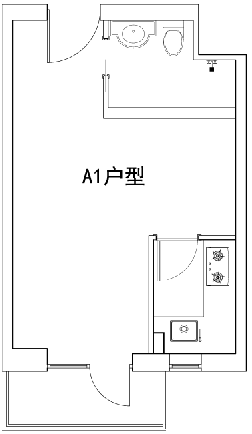 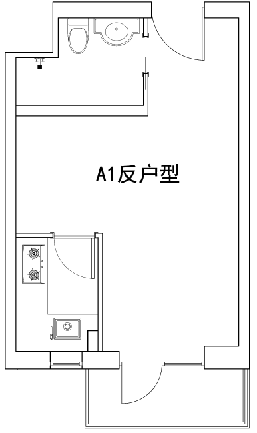 A1及A1反户型（封闭式阳台）A1及A1反户型（封闭式阳台）户型编号：A1及A1反户型（封闭式阳台）居室：零室建筑面积：43.37-45.85㎡房屋朝向：西南房屋租金：2602.2-2751元/月户型编号：A1及A1反户型（封闭式阳台）居室：零室建筑面积：43.37-45.85㎡房屋朝向：西南房屋租金：2602.2-2751元/月（二区2、4号号楼标准层户型平面布局图）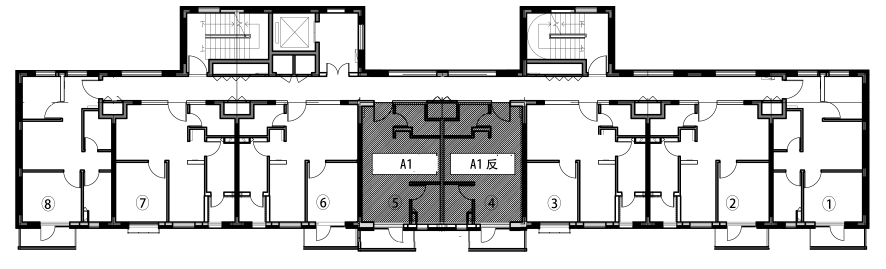 （二区1、5号楼标准层户型平面布局图）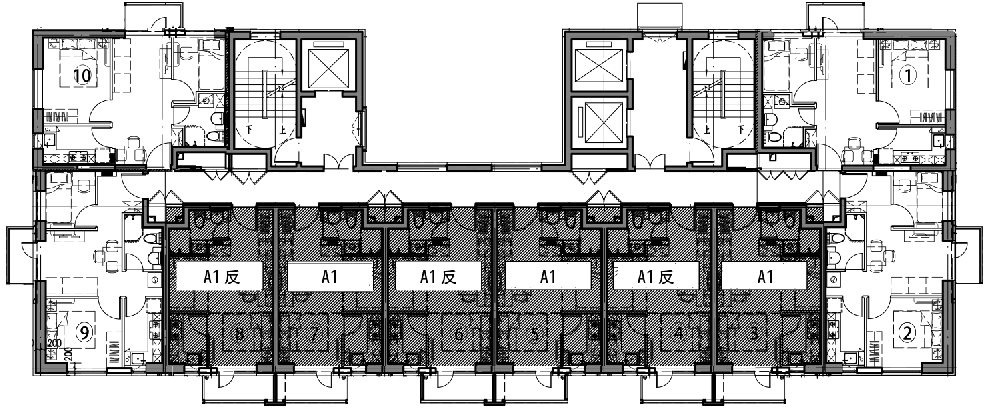 小套型小套型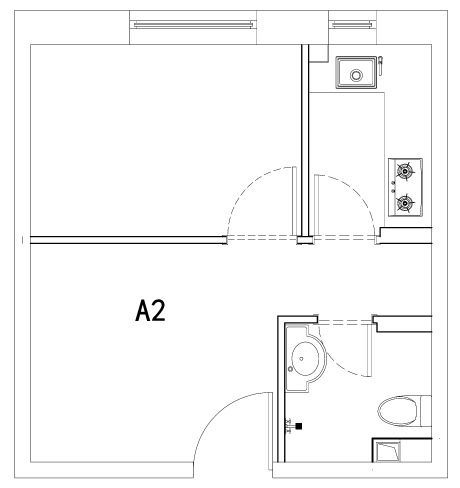 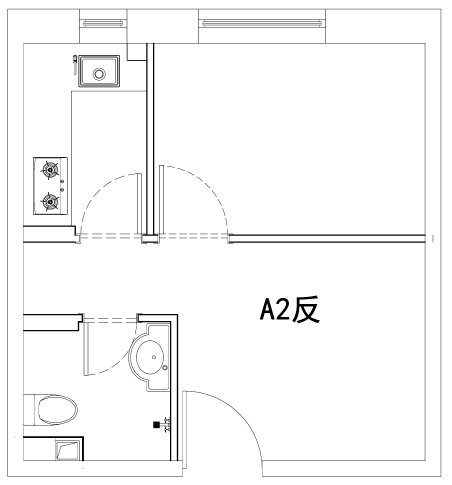 A2及A2反户型（封闭式阳台）A2及A2反户型（封闭式阳台）户型编号：A2及A2反户型（封闭式阳台）居室：一居室建筑面积：42.21-42.82㎡房屋朝向：东北房屋租金：2532.6-2569.2元/月户型编号：A2及A2反户型（封闭式阳台）居室：一居室建筑面积：42.21-42.82㎡房屋朝向：东北房屋租金：2532.6-2569.2元/月（一区2、3、5、7、8号楼户型平面布局图）（一区2、3、5、7、8号楼户型平面布局图）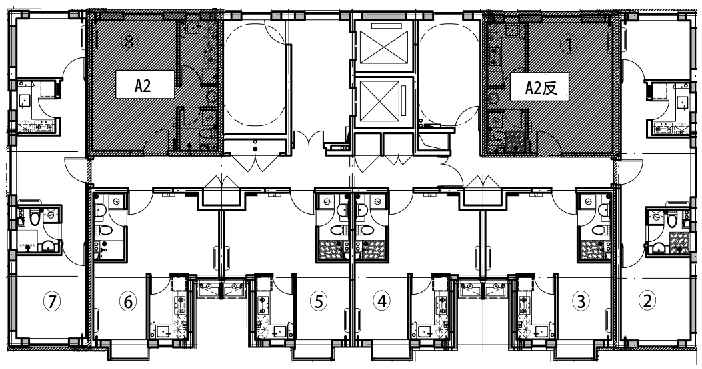 中套型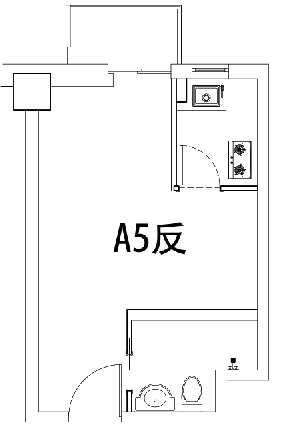 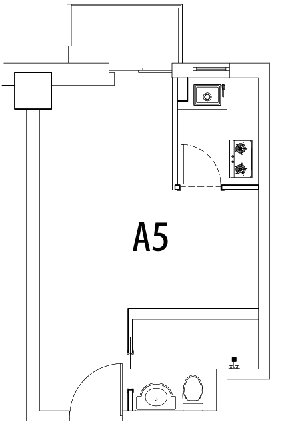 A5及A5反户型（开放式阳台）户型编号：A5及A5反户型（开放式阳台）居室：零居室建筑面积：48.68-51.94㎡房屋朝向：东南房屋租金：2920.8-3116.4元/月（二区6、7号楼户型平面示意布局图）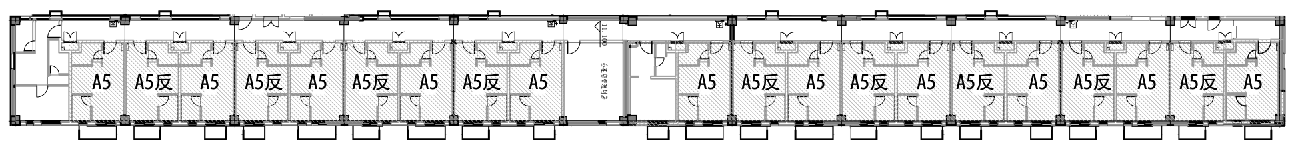 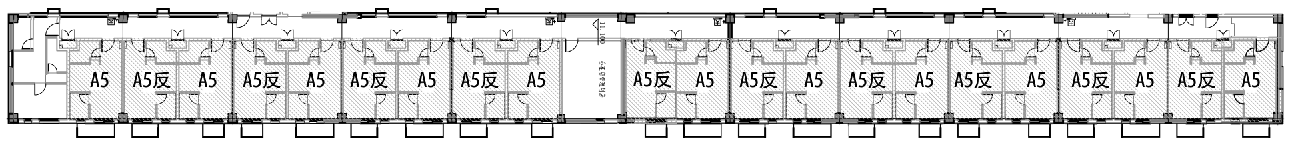 大套型大套型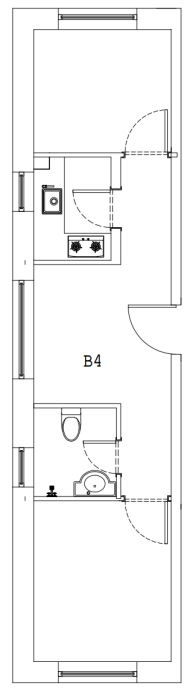 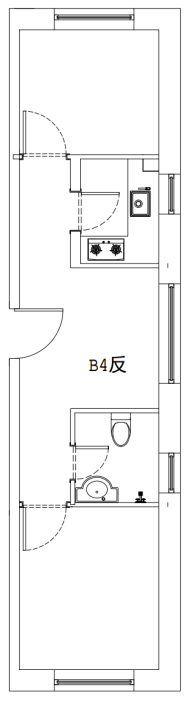 B4及B4反户型（封闭式阳台）B4及B4反户型（封闭式阳台）户型编号：B4及B4反户型（封闭式阳台）居室：两居室建筑面积：59.31-60.55㎡房屋朝向：西南/西北/东北（B4）、西南/东南/东北（B4反）房屋租金：3558.6-3633元/月户型编号：B4及B4反户型（封闭式阳台）居室：两居室建筑面积：59.31-60.55㎡房屋朝向：西南/西北/东北（B4）、西南/东南/东北（B4反）房屋租金：3558.6-3633元/月（一区2、3、5号楼标准层层户型平面布局图）（一区2、3、5号楼标准层层户型平面布局图）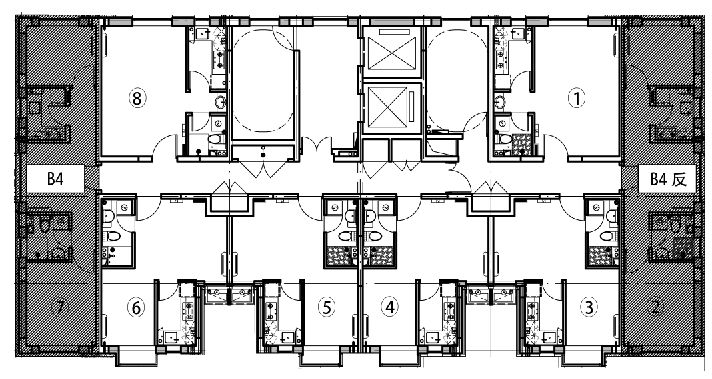 